Lección 21: Día 4 de centrosJuguemos para practicar sumar y restar.Calentamiento: Conversación numérica: Valores desconocidosEncuentra mentalmente el valor desconocido.21.2: Centros: Momento de escogerEscoge un centro.Captura cuadrados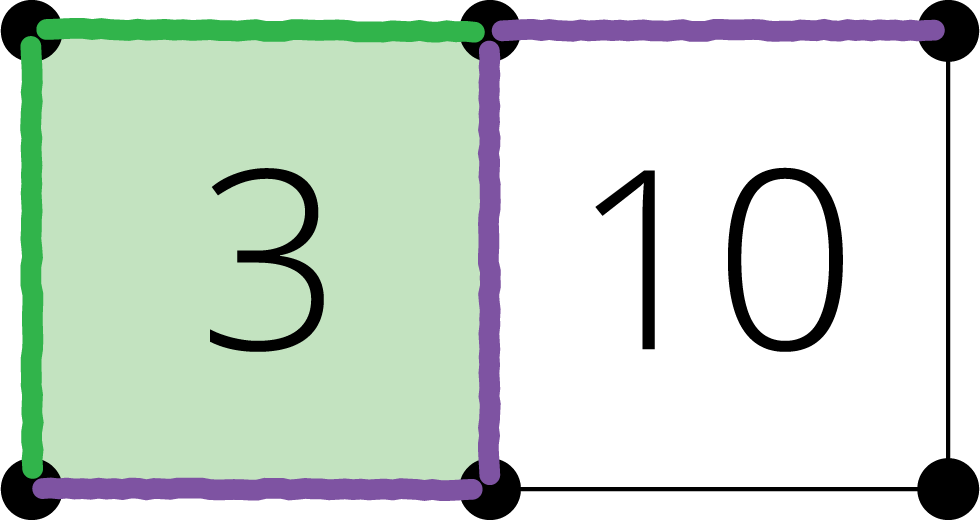 Historias matemáticas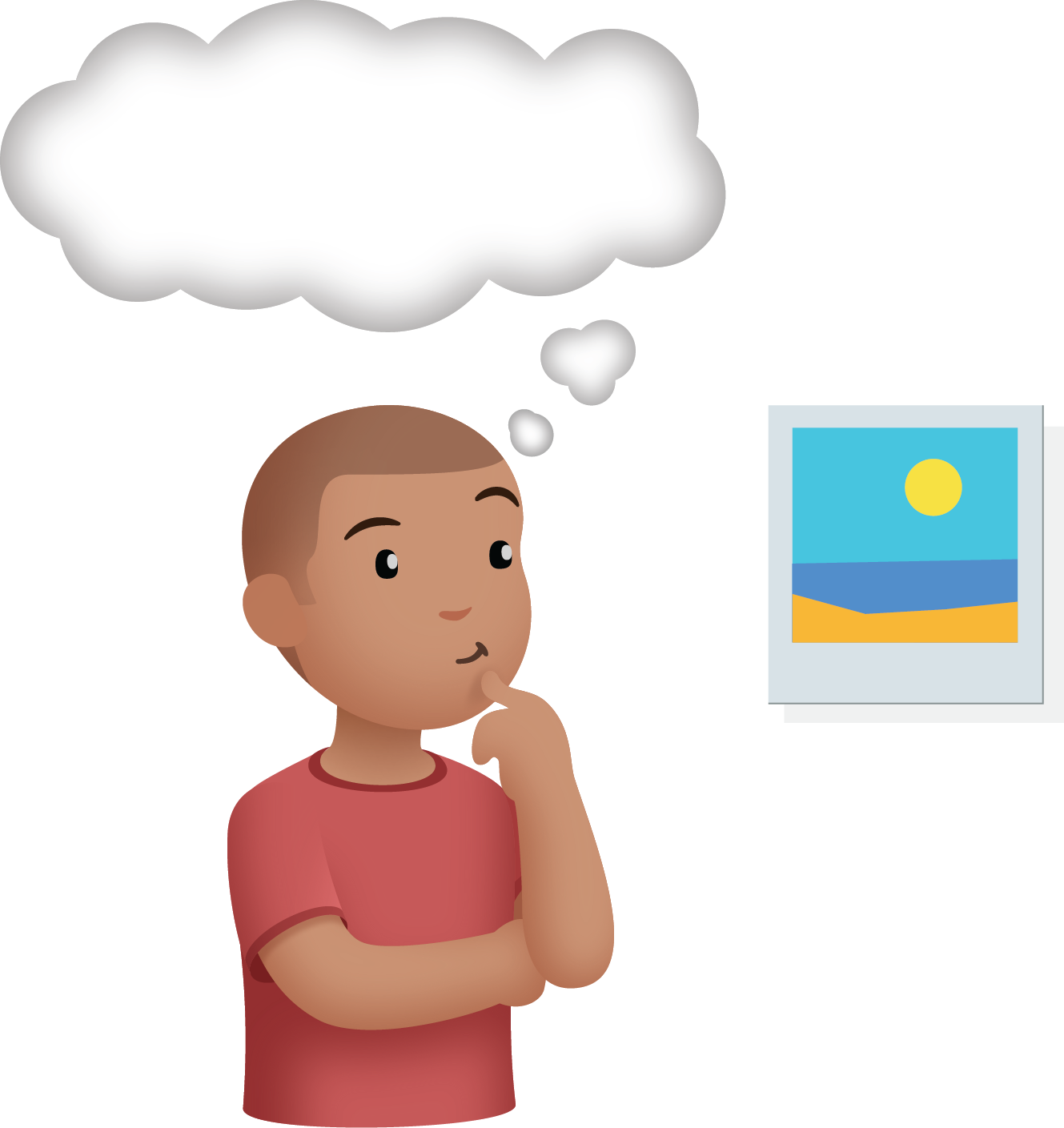 Qué hay a mis espaldas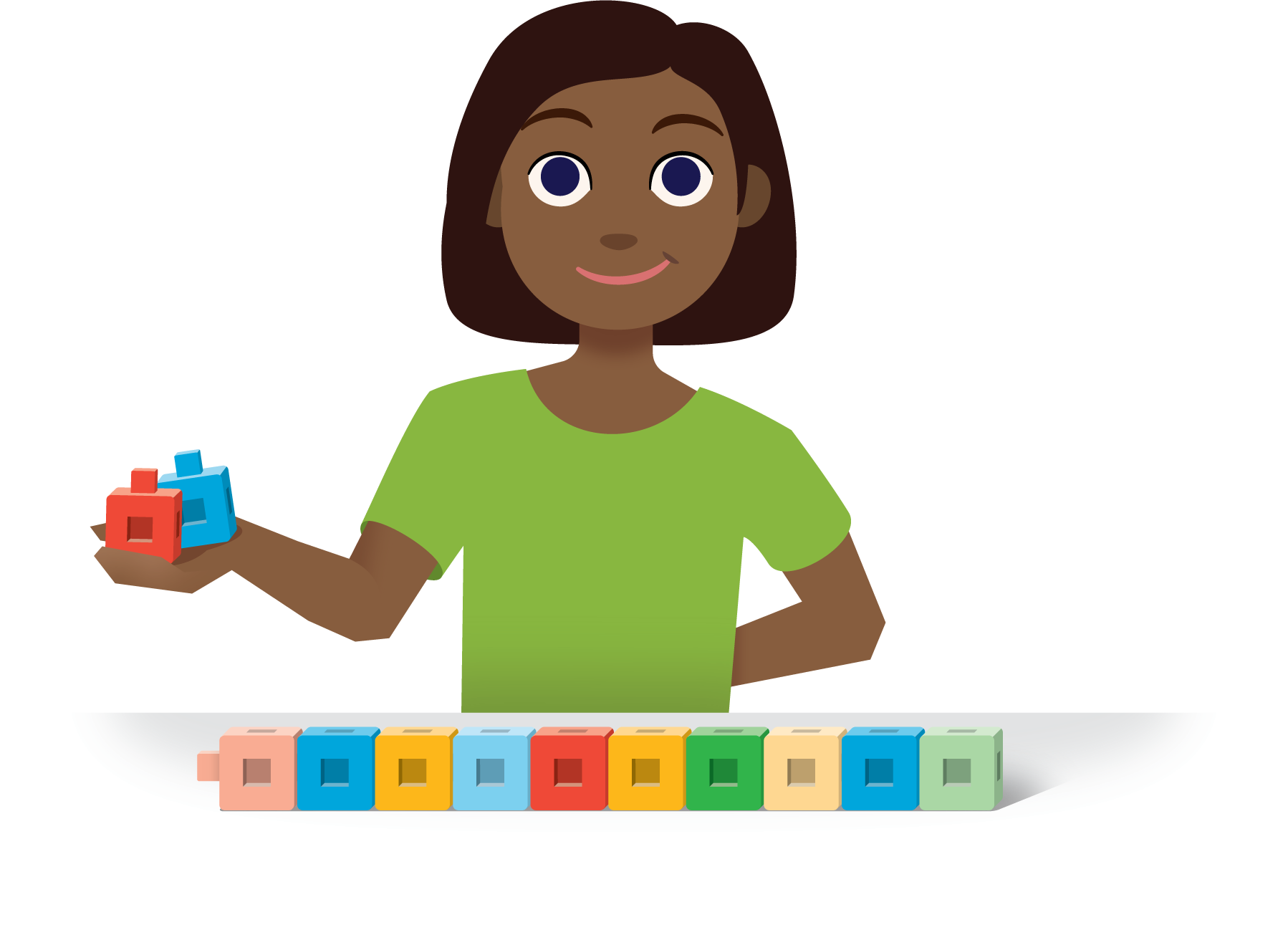 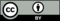 © CC BY 2021 Illustrative Mathematics®